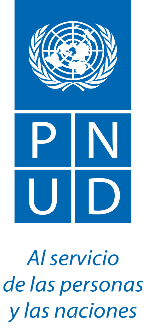 FORMATO "DATOS DEL OFERENTE”Favor seguir las siguientes instrucciones:Diligenciar este formato y enviarlo por email: licitaciones.col1@undp.org   Por favor recuerde: Los pliegos NO TIENEN COSTO. Incluya el Número No. COL-0000146945 para todo documento que emita o diligencie en el curso de este proceso.No se aceptarán ofertas tardíasPrograma de las Naciones Unidas para el Desarrollolicitaciones.col1@undp.org   REPUBLICA DE COLOMBIA PROGRAMA DE LAS NACIONES UNIDAS PARA EL DESARROLLO - PNUDPROCESO No. COL 0000146945OBJETO: ADQUISICION DE EQUIPOS DE COMPUTO Y COMUNICACIONES OFICINA PROYECTO PLAN INTEGRAL ESPECIAL PARA EL DESARROLLO DE BUENAVENTURA  REPUBLICA DE COLOMBIA PROGRAMA DE LAS NACIONES UNIDAS PARA EL DESARROLLO - PNUDPROCESO No. COL 0000146945OBJETO: ADQUISICION DE EQUIPOS DE COMPUTO Y COMUNICACIONES OFICINA PROYECTO PLAN INTEGRAL ESPECIAL PARA EL DESARROLLO DE BUENAVENTURA  Nombre de la firma:Nombre de la firma:Representante Legal:Persona a Contactar:Dirección:Ciudad / País:Teléfonos y Fax:Correo electrónico: